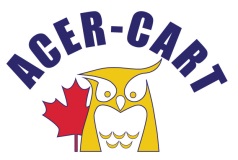 Association canadienne des enseignantes et des enseignants retraitésCanadian Association of Retired TeachersJanuary 10, 2021The Honourable Justin TrudeauPrime MinisterGovernment of CanadaHouse of CommonsOttawa, Ontario  K1A 0A6Dear Prime Minister Trudeau,L’Association canadienne des enseignantes et des enseignants retraités/The Canadian Association of Retired Teachers (ACER-CART) represents 170,000 members who have come together to focus on issues that affect the wellbeing of seniors across Canada.We commend the government for its initiatives aimed at helping seniors during this COVID-19 pandemic. The $300 for seniors receiving Old Age Security and the additional $200 for seniors receiving the Guaranteed Income Supplement has been a huge help to all seniors, particularly those with small or no pensions. The special payments through the Goods and Services Tax credit has also benefitted our many low-income citizens.We support your government’s commitment, released during National Seniors Day, to increase the amount of the Old Age Security Benefit when seniors turn 75 years of age. Even before COVID-19 struck, many seniors experienced considerable health, economic and social challenges at the age where they are least able to mitigate their circumstances. And it is even more challenging now.  On behalf of our members, I urge you to implement your commitment to increase the OAS amount for seniors over 75 years of age with haste.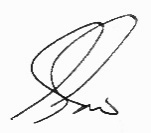 Gerry Tiede,President cc:  	 ACER-CART Executive Committee	 ACER-CART Board of Directors